Antrag auf Zulassung zur Nutzung privater IT-Systeme zu dienstlichen Zwecken(KDG-DVO §20)  Schulorganisatorische Gründe legen es nahe, die Nutzung privater IT-Systeme zu dienstlichen Zwecken speziell für die Arbeit zu Hause und für das mobile Arbeiten zuzulassen.Name der Einrichtung: ___________________________________________________ Name, Vorname , Amts-/Dienstbezeichnung: _____________________________________________________________________ Ich beabsichtige die Nutzung der folgenden privaten IT-Systeme:  Genutzte Hardware:  _____________________________________________________________________ _____________________________________________________________________(Es genügt, den Gerätetyp anzugeben z.B. Laptop, Tablet, USB-Stick usw.)  Die Einrichtungsleitungen legen fest, welche Programme verwendet werden oder nicht verwendet werden dürfen.Eine aktuelle Liste ist im Intranet (o.a. Ablageort) der Einrichtung einsehbar.Folgende personenbezogene Daten sollen verarbeitet werden:  ________________________________________ ________________________________________ ________________________________________ Ich sichere zu, die Maßnahmen nach KDG §26 und KDG-DVO §6 einzuhalten, sowie die erforderlichen technischen und organisatorischen Maßnahmen getroffen zu haben, insbesondere  	Pseudonymisierung (nur falls für Aufgabenerfüllung sinnvoll und möglich) und Verschlüsselung (personenbezogene Daten müssen auf allen mobilen Geräten immer verschlüsselt gespeichert werden) 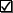 	Maßnahmen um Vertraulichkeit, Integrität, Verfügbarkeit und Belastbarkeit der Systeme und Dienste sicherzustellen (Zutritts- und Zugriffsschutz, bspw. durch EDV-Geräte unter Verschluss nehmen, Passwortschutz, Berechtigungsvergabe, ferner verschlüsselter Datenversand, Datenlöschung mit geeignetem Verfahren) 	Maßnahmen um Verfügbarkeit der personenbezogenen Daten und Zugang zu ihnen bei physischem und technischem Zwischenfall rasch wiederherzustellen (Datensicherung anfertigen)Ich habe folgende Sicherheitsmaßnahmen realisiert:Regelmäßiges Update Betriebssystem				ja O   nein OEinsatz einer Firewall	____________________________	(Benennung)Einsatz und regelmäßiges Update eines Virenschutzes ____________________________	(Benennung)Ich sichere ferner zu, nach entsprechender Aufforderung, die o.g. Datenverarbeitungsgeräte, auf welchen personenbezogene Daten gespeichert werden, zu Kontrollzwecken an die Schule zu bringen. Die Löschung der gespeicherten Daten führe ich spätestens nach dem Ende des nächsten Schuljahres durch.  Ich verpflichte mich, alle wesentlichen Änderungen (Neubeschaffung von Hardware, Software) der Einrichtungsleitung umgehend mitzuteilen.  Die Gültigkeit des Antrags auf Nutzung privater IT Systeme für dienstliche Zwecke erstreckt sich über die Dauer des Beschäftigungsverhältnisses der/des Antragstellerin/s, sofern diese nicht ausdrücklich widerrufen wird.___________________________ genehmigt, ________________________________  Datum, Unterschrift Lehrkraft      			              Datum, Unterschrift Schulleitung  AnlagenAuszug KDG §26Auszug KDG-DVO §6Auszug KDG-DVO §20